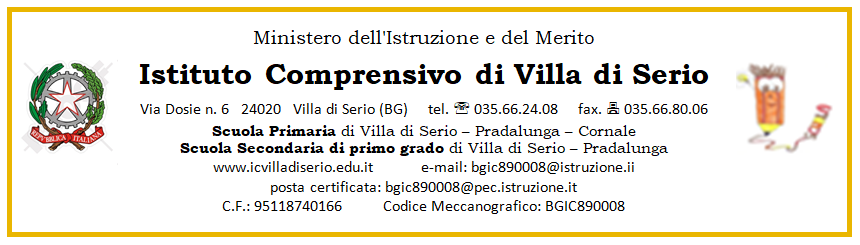 PIANO DIDATTICO PERSONALIZZATOper l’inclusione degli alunni con ADHDC.M. n. 4089 DEL 15/06/2010ANNO SCOLASTICO_______________ Alunno: _______________  Luogo di nascita: _______________  Data di nascita: _______________  Scuola:      □ Primaria        □ Secondaria I gradoPlesso di _____________________________________________1. DIAGNOSIRedatta dal dott.	in data	/	/  	presso  	aggiornamento del profilo funzionale_____________________________________________________2. PERCORSO SCOLASTICO PREGRESSO (indicare se regolare o meno)- Scuola dell’infanzia: …………………………………………………………………………- Scuola primaria: ………………………………………………………………………………….- Scuola secondaria: ………………………………………………………………………………..3. INFORMAZIONI RILEVANTI FORNITE DALLA FAMIGLIA………………………………………………………………………………………………………………………………………………………………………………………………………………………………………………………………………………………………………………………………………………………………………………………………4. ABILITÀ STRUMENTALI 5.DESCRIZIONI DEL PROCESSO DI APPRENDIMENTO E DEI COMPORTAMENTI6. AREA COMPORTAMENTALE ED EMOZIONALEIndicare dove emergono le difficoltà più rilevantiSelezionare le informazioni necessarie per eseguire la consegnaMantenere l’attenzione per il tempo utile a completare la consegnaResistere agli elementi distraesti presenti nell’ambiente o a pensieri divagantiSeguire le istruzioni e rispetta le regole (non a causa di comportamento oppositivo o di incapacità di comprensione)Utilizzare i processi esecutivi di individuazione e pianificazione necessarie all’esecuzione di compiti e problemi (solo per la Scuola Sec. di I grado)Regolare il comportamentoControllare interventi inappropriati: aspettare il proprio turno nel gioco o nella conversazione …Applicare in modo efficiente strategie di studio (solo per la Scuola Sec. di I grado)Costruire e mantiene relazioni positive con i coetaneiAutoregolare le proprie emozioniAffrontare adeguatamente situazioni di disagio/frustrazioneGestire il livello di motivazione interna approdando molto precocemente ad uno stato di “noia”Evitare stati di eccessiva demotivazione ed ansiaControllare i livelli di aggressivitàSeguire i ritmi di apprendimento della classe a causa delle difficoltà attentive7.PUNTI DI FORZA  9. PROPOSTE DI INTERVENTO DELLO SPECIALISTA:………………………………………………………………………………………………………………………………………………………………………………………………………………………………………………………………………………………………………………………………………………………………………………………………………………………………………………………………………………………………………………………………10. STRATEGIE METODOLOGICHE E DIDATTICHE(ATTIVITÀ DIDATTICHE INDIVIDUALIZZATE E PERSONALIZZATE)Indicare, tra le seguenti, solamente quelle prioritarie per l’anno scolastico in corsoAnticipare le attività che verranno svolte Aiuti visivi Tempi di lavoro più brevi o con piccole pauseGratificazioni immediate, ravvicinate e frequenti dei comportamenti positivi Procedure di controllo degli antecedenti e dei conseguentiInteragire frequentemente per mantenere attiva l’attenzione dell’alunnoPredisposizione un ambiente di lavoro dove siano ridotte al minimo le fonti di distrazioneDefinizione con tutta la classe di poche e chiare regole di comportamentoCondivisione con l’alunno di piccoli e realistici obiettivi comportamentali e didattici da raggiungere nel giro di qualche settimanaAllenamento dell’alunno ad organizzare il materiale sul proprio banco e ad utilizzare correttamente il diarioAssegnare piccoli incarichi di responsabilità e collaborazione all’interno della classe per favorire l’autostimaIncoraggiamento all’uso di diagrammi di flusso, tracce, tabelle, parole chiave per favorire l’apprendimento e sviluppare la comunicazione e l’attenzionePromozione dell’uso del computer e di enciclopedie multimediali, vocabolari su CD, ecc.Scoraggiamento del ricorso a punizioni quali un aumento dei compiti di casa, una  riduzione dei tempi di ricreazione e di gioco, l’esclusione dalla partecipazione alle giteAltro ……………………………………………………………………………………………11. CRITERI E MODALITÀ DI VERIFICA E VALUTAZIONEProve scritte suddivise in più parti / quesitiProve orali a compensazione di quelle scritteUtilizzo di strumenti compensativi durate le prove scritteInvitare lo studente ad effettuare un accurato controllo del proprio compito prima di consegnarloAssicurarsi che, durante le interrogazioni, l’alunno abbia riflettuto sulla domanda ed incoraggiare una seconda risposta qualora tenda a rispondere frettolosamenteComunicare in modo chiaro i tempi necessari per l’esecuzione di un compito, tenendo conto che un alunno ADHD può necessitare di tempi maggiori rispetto alla classe o viceversa può avere l’attitudine ad affrettare eccessivamente la conclusione.Valutare gli elaborati scritti in base al contenuto, senza considerare esclusivamente gli errori di distrazione, valorizzando il prodotto e l’impegno piuttosto che la formaValorizzare il processo di apprendimento e non solo il risultato della prova Nella valutazione del comportamento tenere conto del forte condizionamento dei sintomi del disturbo12. PATTO CON LA FAMIGLIA E CON L’ALUNNONei compiti a casa e nelle attività di studio l’alunnoÈ seguito da……………………………………………………………………………………………………………con cadenza…………………………………………………………………………………………………………..per le seguenti discipline………………………………………………………………………………………Nel seguente modo……………………………………………………………………………………………….E’ autonomo per le seguenti discipline…………………………………………………………………Utilizza gli strumenti compensativiUtilizza schemi / mappe per lo studioVideo multimediali o audio Strumenti informatici (tablet, pc)Testi semplificatiFotocopie Sintesi vocale Altro ………………………………………………………………………………………………………………………………..Si concordano:la riduzione del carico di studio individuale a casa per le seguenti discipline          …………………………………………………………………………………………………………………………………la riduzione della quantità degli esercizi per le seguenti discipline, a casa e a scuola           ………………………………………………………………………………………………………………………………………….la programmazione delle interrogazioni per le seguenti discipline …………………………………………………………………………………………………………………………………………gli obiettivi comportamentali che si intendono raggiungere e in quali tempi…………………………………………………………………………………………………………………………………………l’uso dei seguenti rinforzi a scuola e a casa …………………………………………………………………………………………………………………………………………altro…………………………………………………………………………………………………………………………………attività scolastiche individualizzateattività di recuperoattività di potenziamentoattività di laboratorioattività in piccolo gruppoattività di carattere socializzante: …………………………………………………………………….attività curriculari all’esterno dell’ambiente scolastico: ………………………………….. La famiglia si impegna a collaborare con i docenti segnalando eventuali situazioni di disagio o criticità concordare con l’alunno e organizzare correttamente il tempo da dedicare al lavoro scolastico e quello da dedicare agli impegni extrascolastici (sport…)rendere l’ambiente di lavoro e di studio privo di distrazioni (giochi, tv, cellulare…)prevedere momenti di pausa tra un compito e l’altroincoraggiare una sempre maggior autonomia dell’alunno fornire informazioni utili sullo stile di apprendimento del proprio figlio, su strategie utilizzate a casa.Altro ………………………………………………………………………………………………………………………………………….Il presente documento potrà essere modificato o subire adeguamenti da parte del C.d.C./Team docenti nel corso dell’anno scolastico.In riferimento al PDP predisposto per l’alunno _________________________________________ frequentante la classe ____________ della Scuola______________________________________          di _________________________________________ ,  le parti coinvolte si impegnano a rispettare quanto condiviso e concordato per il successo formativo dell’alunno. ALLEGATO N.1VERBALE DI VERIFICA DOPO LA FIRMA DEL PATTOsono presenti:VERIFICA INIZIALE                                                                       DATA: (Evidenziare punti di forza e criticità del progetto e degli accordi. Definire eventuali nuove linee di lavoro e collaborazione tra scuola e famiglia)sono presenti:EVENTUALE VERIFICA INTERMEDIA                                        DATA: (Evidenziare punti di forza e criticità del progetto e degli accordi. Definire eventuali nuove linee di lavoro e collaborazione tra scuola e famiglia)sono presenti:VERIFICA FINALE                                                                       DATA: (Evidenziare punti di forza e criticità del progetto e degli accordi. Definire eventuali nuove linee di lavoro e collaborazione tra scuola e famiglia)Genitori						Per la classe il coordinatore/il docente_____________________________ 		_________________________________________________________  Elementi presenti nella diagnosiElementi tratti dall’osservazioneLetturaDecodificaLetturaCorrettezza LetturaVelocità LetturaComprensioneScritturaControllo grafo-motorioScritturaCorrettezza ortografica esintattico-grammaticaleScritturaProduzione e ideazioneArea logico    matematicaConoscenza numerica (lessicale, semantica, sintattica)Area logico    matematicaOperazioni scritte- calcolo a mente- recupero fatti numerici e procedurali Area logico    matematicaProblem solving Metodo di studio (classi IV-V e scuola secondaria)Recupero di informazioni e capacità di esposizione Metodo di studio (classi IV-V e scuola secondaria)Uso di lessico specifico Utilizzo di strategie di studio  CARATTERISTICHE DEL PROCESSO DI APPRENDIMENTO CARATTERISTICHE DEL PROCESSO DI APPRENDIMENTO CARATTERISTICHE DEL PROCESSO DI APPRENDIMENTO CARATTERISTICHE DEL PROCESSO DI APPRENDIMENTO (Dati rilevabili se presenti nella diagnosi)OSSERVAZIONE IN CLASSE(dati rilevati direttamente dagli insegnanti)OSSERVAZIONE IN CLASSE(dati rilevati direttamente dagli insegnanti)OSSERVAZIONE IN CLASSE(dati rilevati direttamente dagli insegnanti)PROPRIETÀ LINGUISTICAPROPRIETÀ LINGUISTICAPROPRIETÀ LINGUISTICAPROPRIETÀ LINGUISTICAO difficoltà nella strutturazione della fraseO difficoltà nel reperimento lessicaleO difficoltà nell’esposizione oraleO difficoltà nella strutturazione della fraseO difficoltà nel reperimento lessicaleO difficoltà nell’esposizione oraleO difficoltà nella strutturazione della fraseO difficoltà nel reperimento lessicaleO difficoltà nell’esposizione oraleMEMORIAMEMORIAMEMORIAMEMORIADifficoltà relativa a: O formule, strutture grammaticali, algoritmi (tabelline, nomi, date…) O memoria di lavoro-procedureO memoria a breve termineO memoria a lungo termineO memoria verbaleO memoria uditiva O memoria visuo spazialeDifficoltà relativa a: O formule, strutture grammaticali, algoritmi (tabelline, nomi, date…) O memoria di lavoro-procedureO memoria a breve termineO memoria a lungo termineO memoria verbaleO memoria uditiva O memoria visuo spazialeDifficoltà relativa a: O formule, strutture grammaticali, algoritmi (tabelline, nomi, date…) O memoria di lavoro-procedureO memoria a breve termineO memoria a lungo termineO memoria verbaleO memoria uditiva O memoria visuo spazialeATTENZIONEATTENZIONEATTENZIONEATTENZIONEDifficoltà relative all’ attenzione:O visuo-spaziale O uditivaO selettiva (seleziona le informazioni necessarie, importanti)O sostenuta (rimane concentrato per un lungo periodo)Difficoltà relative all’ attenzione:O visuo-spaziale O uditivaO selettiva (seleziona le informazioni necessarie, importanti)O sostenuta (rimane concentrato per un lungo periodo)Difficoltà relative all’ attenzione:O visuo-spaziale O uditivaO selettiva (seleziona le informazioni necessarie, importanti)O sostenuta (rimane concentrato per un lungo periodo)AFFATICABILITÀAFFATICABILITÀAFFATICABILITÀAFFATICABILITÀO SìO pocaO NoPRASSIEPRASSIEPRASSIEPRASSIE O difficoltà di esecuzione O difficoltà di pianificazioneO difficoltà di progettazione O difficoltà di esecuzione O difficoltà di pianificazioneO difficoltà di progettazione O difficoltà di esecuzione O difficoltà di pianificazioneO difficoltà di progettazioneIPERATTIVITA'  IPERATTIVITA'  IPERATTIVITA'  IPERATTIVITA'   O iperattività motoriaO impulsivitàO oppositivaO irrequietezza O vivacità
O aggressività O iperattività motoriaO impulsivitàO oppositivaO irrequietezza O vivacità
O aggressività O iperattività motoriaO impulsivitàO oppositivaO irrequietezza O vivacità
O aggressivitàAUTONOMIAAUTONOMIAAUTONOMIAAUTONOMIAO adeguata in attività sempliciO necessita di mediazione dell’adultoO va guidato costantemente O adeguata in attività sempliciO necessita di mediazione dell’adultoO va guidato costantemente O adeguata in attività sempliciO necessita di mediazione dell’adultoO va guidato costantemente A CASA (informazioni fornite dalla famiglia)A CASA (informazioni fornite dalla famiglia)A CASA (informazioni fornite dalla famiglia)COMPORTAMENTOCOMPORTAMENTO COMPORTAMENTO COMPORTAMENTO O fatica a restare composto sulla sediaO gli piace dondolare i piedi o aver qualcosa tra le mani con cui giocherellareO fatica a rispettare il proprio turno nelle conversazioni e nei giochiO riflette prima di rispondere ad una domanda O fornisce risposte impulsive O riesce ad impegnarsi in una attività o in un gioco senza interrompersi frequentemente per passare ad altre coseO è distratto dai rumori, dagli oggetti o dalle altre personeO riesce ad impegnarsi in giochi tranquilliO esegue in un tempo adeguato ciò che gli viene richiesto O mostra più interesse e partecipazioni verso le attività pratiche e/o visiveO perde il proprio materiale O rispetta le regole della classeO fatica a restare composto sulla sediaO gli piace dondolare i piedi o aver qualcosa tra le mani con cui giocherellareO fatica a rispettare il proprio turno nelle conversazioni e nei giochiO riflette prima di rispondere ad una domanda O fornisce risposte impulsive O riesce ad impegnarsi in una attività o in un gioco senza interrompersi frequentemente per passare ad altre coseO è distratto dai rumori, dagli oggetti o dalle altre personeO riesce ad impegnarsi in giochi tranquilliO esegue in un tempo adeguato ciò che gli viene richiesto O mostra più interesse e partecipazioni verso le attività pratiche e/o visiveO perde il proprio materiale O rispetta le regole della classeO fatica a restare composto sulla sediaO gli piace dondolare i piedi o aver qualcosa tra le mani con cui giocherellareO fatica a rispettare il proprio turno nelle conversazioni e nei giochiO riflette prima di rispondere ad una domanda O fornisce risposte impulsive O riesce ad impegnarsi in una attività o in un gioco senza interrompersi frequentemente per passare ad altre coseO è distratto dai rumori, dagli oggetti o dalle altre personeO riesce ad impegnarsi in giochi tranquilliO esegue in un tempo adeguato ciò che gli viene richiesto O mostra più interesse e partecipazioni verso le attività pratiche e/o visiveO perde il proprio materiale O rispetta le regole della classeA CASA A CASA A CASA RELAZIONE CON GLI ADULTI RELAZIONE CON GLI ADULTIRELAZIONE CON GLI ADULTIRELAZIONE CON GLI ADULTIO rispettosaO timidaO conflittuale/ oppositivaA CASA O rispettosaO timidaO conflittuale/ oppositivaA CASA O rispettosaO timidaO conflittuale/ oppositivaA CASA RELAZIONE CON I COMPAGNIRELAZIONE CON I COMPAGNIRELAZIONE CON I COMPAGNIRELAZIONE CON I COMPAGNIO positiva e serenaO costruttivaO conflittualeO oppositiva O limitata a pochiO tende ad isolarsiO è leaderO è gregarioO è collaborativoO non porta a termine le collaborazioniO tende a mettersi al centro dell’attenzioneO disturba volontariamente i compagni O positiva e serenaO costruttivaO conflittualeO oppositiva O limitata a pochiO tende ad isolarsiO è leaderO è gregarioO è collaborativoO non porta a termine le collaborazioniO tende a mettersi al centro dell’attenzioneO disturba volontariamente i compagni O positiva e serenaO costruttivaO conflittualeO oppositiva O limitata a pochiO tende ad isolarsiO è leaderO è gregarioO è collaborativoO non porta a termine le collaborazioniO tende a mettersi al centro dell’attenzioneO disturba volontariamente i compagni AREA DEL SéAREA DEL SéAREA DEL SéAREA DEL Sé è motivato verso gli apprendimenti O sì O no è consapevole delle proprie difficoltà O sì O no è consapevole dei propri punti di forza O sì O no possiede un adeguato livello di autostima O sì O noaffronta adeguatamente le frustrazioni O sì O nosa gestire le proprie emozioni O sì O noutilizza strategie di apprendimento, per ricordare più facilmente O sì O no è motivato verso gli apprendimenti O sì O no è consapevole delle proprie difficoltà O sì O no è consapevole dei propri punti di forza O sì O no possiede un adeguato livello di autostima O sì O noaffronta adeguatamente le frustrazioni O sì O nosa gestire le proprie emozioni O sì O noutilizza strategie di apprendimento, per ricordare più facilmente O sì O no è motivato verso gli apprendimenti O sì O no è consapevole delle proprie difficoltà O sì O no è consapevole dei propri punti di forza O sì O no possiede un adeguato livello di autostima O sì O noaffronta adeguatamente le frustrazioni O sì O nosa gestire le proprie emozioni O sì O noutilizza strategie di apprendimento, per ricordare più facilmente O sì O noPUNTI DI FORZA DELL’ALLIEVOPUNTI DI FORZA DELLA CLASSEDiscipline preferitePUNTI DI FORZA DELL’ALLIEVOPUNTI DI FORZA DELLA CLASSEAttività in cui riesce PUNTI DI FORZA DELL’ALLIEVOPUNTI DI FORZA DELLA CLASSEHobbies, passioni, attività extrascolastiche PUNTI DI FORZA DELL’ALLIEVOPUNTI DI FORZA DELLA CLASSECompagni verso i quali mostra una preferenza PUNTI DI FORZA DELL’ALLIEVOPUNTI DI FORZA DELLA CLASSECompagni con i quali si incontra durante extra scuola PUNTI DI FORZA DELL’ALLIEVOPUNTI DI FORZA DELLA CLASSEAttività particolari, incarichi Docenti di classeGenitoriDirigente Scolastico